Конспект открытого урока  по математикеТема урока: «Сложение и вычитание в пределах 10. Закрепление».«Математический цирк»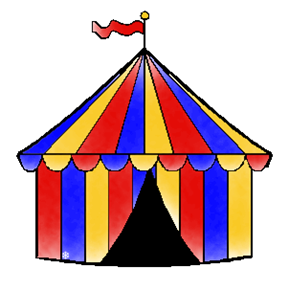 Классный руководитель:Иванова Наталья АлександровнаСанкт-ПетербургЦель и задачи урока.Тема урока: Сложение и вычитание в пределах 10. Закрепление.Тип урока:Урок обобщения и систематизации знаний.Дидактическая задача урока:Формирование УУД в условиях решения примеров и задач на сложение и вычитание в пределах 10Форма проведение: урок-игра (математический цирк)Цели урока:Создать условия для успешного формирования навыков у обучающихся  решения примеров на сложение и вычитание в пределах 10.Задачи урока:	Образовательные: - закрепить навык устного счета. - закрепить навык решения примеров в пределах 10.- закрепить навык решения задач  на нахождения одного неизвестного. - закрепить навык работы в тетради. - выработать способность самостоятельно составить краткую запись к задаче. - выработать навык самостоятельной работы в тетради.	Развивающие: - развития внимания детей. - развитие познавательных способностей. - развитие воображение детей. - развитие творческих способностей детей.	Воспитательные: - воспитание интереса к математике.Оборудование  к уроку:	Наглядный материал  для устного счета: 	Раздаточный материал для каждого ученикФормирование УУД: - личностные: положительное отношение к процессу познания;применять правила делового сотрудничества-регулятивные:  планировать решение учебной задачи, оценивать  и корректировать деятельность- познавательные: воспроизводить по памяти информацию, необходимую для решения учебной задачи; находить дополнительную информацию;  классифицировать объекты (объединять в группы по существенному                                признаку); высказывать предположения, обсуждать проблемные вопросы; - коммуникативные:   анализировать и исправлять деформированный текст; участвовать в учебном диалоге и строить монологические высказывания;Планируемые результаты:БАЗОВЫЙ УРОВЕНЬ:правильное решение примеров на сложение и вычитание в пределах 10.ПОВЫШЕННОЙ СЛОЖНОСТИ: уметь самостоятельно составлять примеры на сложение и вычитание в пределах 10.Ход урока.Организационный этап.Ученики заходят в класс и рассаживаются за парты. Вместе с учениками 1 класса сидят дети из детского сада.Постановка цели и задач урока. Мотивация учебной деятельности учащихся.Ребята, поднимите руку, кто из вас любит цирк? А кого мы можем увидеть в цирке? Кто вам из цирковых артистов больше всего нравится?Актуализация знаний.Сегодня на уроке, мы с вами тоже пойдем в цирк, но необычный, а математический. Наши цирковые артисты приготовили для вас много интересных заданий.Обобщение и систематизация знаний.    Для того, что бы попасть в цирк, нам надо получить билет. У цирка нас встречают цирковые артисты, а кто они вы сейчас узнаете, отгадав загадку.С хозяином дружит,Дом сторожит,Живет под крылечком,Хвост колечком.Правильно, это цирковые собачки, которые приготовили для вас первое задание. Если мы с ним справимся, то получим билет в цирк.(На доске собачки с примерами и ответы)Ваша задача найти каждой собачке подходящую косточку.5+2                   77-1                    64+4                    86-3                     38+2                    104-2                 28-3                  59-5                    4Молодцы! Вы справились с первым задание, и мы получили билет на цирковое представление. ( Зачитываю приглашение)Итак, наше цирковое математическое путешествие начинается!А кто выступит сейчас перед нами, вы должны узнать.Я копытами стучу, стучу.  Я скачу, скачу.  Грива вьется на ветру.  Кто это?Правильно, это лошадки. Посмотрите перед вами белые и коричневые лошадки. ( на доске картинки)Сосчитайте сколько белых лошадок. (5)Сосчитайте сколько коричневых лошадок. (4)Сравните, каких лошадок больше? Молодцы!А кто из вас знает, как называется перерыв, когда артисты отдыхают и готовятся к следующим выступлениям? (антракт)Давайте и мы с вами немного отдохнем.Физ. Минутка( Дети танцуют под песню «Буратино») Применение знаний и умений в новой ситуацииМы немного отдохнули и перед нами готов выступить следующий артист.В цирке он смешнее всех.У него – большой успех.Только вспомнить остаётся,Весельчак тот как зовётся.Совершенно верно, это клоун.(На доске клоун с мячиками)В цирке выступал клоун Пончик. Он жонглировал мячами. Всего у него было 6 мячей, 2 мяча  упали. Сколько мячей осталось у клоуна?(Разбор задачи и запись в тетрадь)Пока ученики разбирают  и записывают задачу, ребята из детского сада раскрашивают клоуна с цифрами.Молодцы, справились с заданием. А дальше на арене появляются следующие цирковые артисты.Корчит рожи зверь-кривляка,  Передразнивает всех.  В цирке или зоопарке  Обеспечен ей успех!Конечно, это обезьянки. Но наши обезьянки не простые, они очень любят решать примеры. Вот и вам они предлагают выполнить такое задание.Работа по учебнику.  Стр.101 № 10.Работаем парами, а наши маленькие гости нам помогут. (дети записывают примеры в тетрадь, затем проверка )Контроль усвоения, обсуждение допущенных ошибок и их коррекция.Много мы с вами сегодня встретили цирковых артистов. И вот сейчас они собрались на цирковой арене и приготовили вам последнее задание. (У детей на партах листы с заданием)Ваша задача, составить из цифр и знаков примеры и решить их. Примеры вы должны написать рядом в клеточках.Рефлексия (подведение итогов занятия)Наше представление подошло к концу. Понравились вам артисты? У вас на партах лежит картинка с клоуном. Но наш клоун потерял улыбку.Если вам наш урок понравился, у вас все получилось, тогда ваш клоун будет улыбаться.Если вам урок понравился, но не все задания были для вас лёгкими, тогда клоун не будет улыбаться.А если вам на уроке было скучно и не интересно и задания были сложными, тогда ваш клоун будет грустить.Где мы с вами сегодня были?Какие задания выполняли?Какое задание вам понравилось больше всего?Вы все сегодня молодцы. Спасибо нашим маленьким гостям, что пришли к нам в гости. Наш урок подошел к концу. 